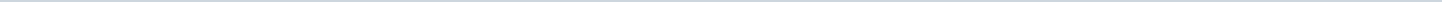 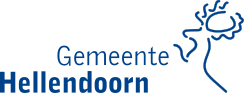 Gemeente HellendoornAangemaakt op:Gemeente Hellendoorn29-03-2024 16:16Ter kennisname raad4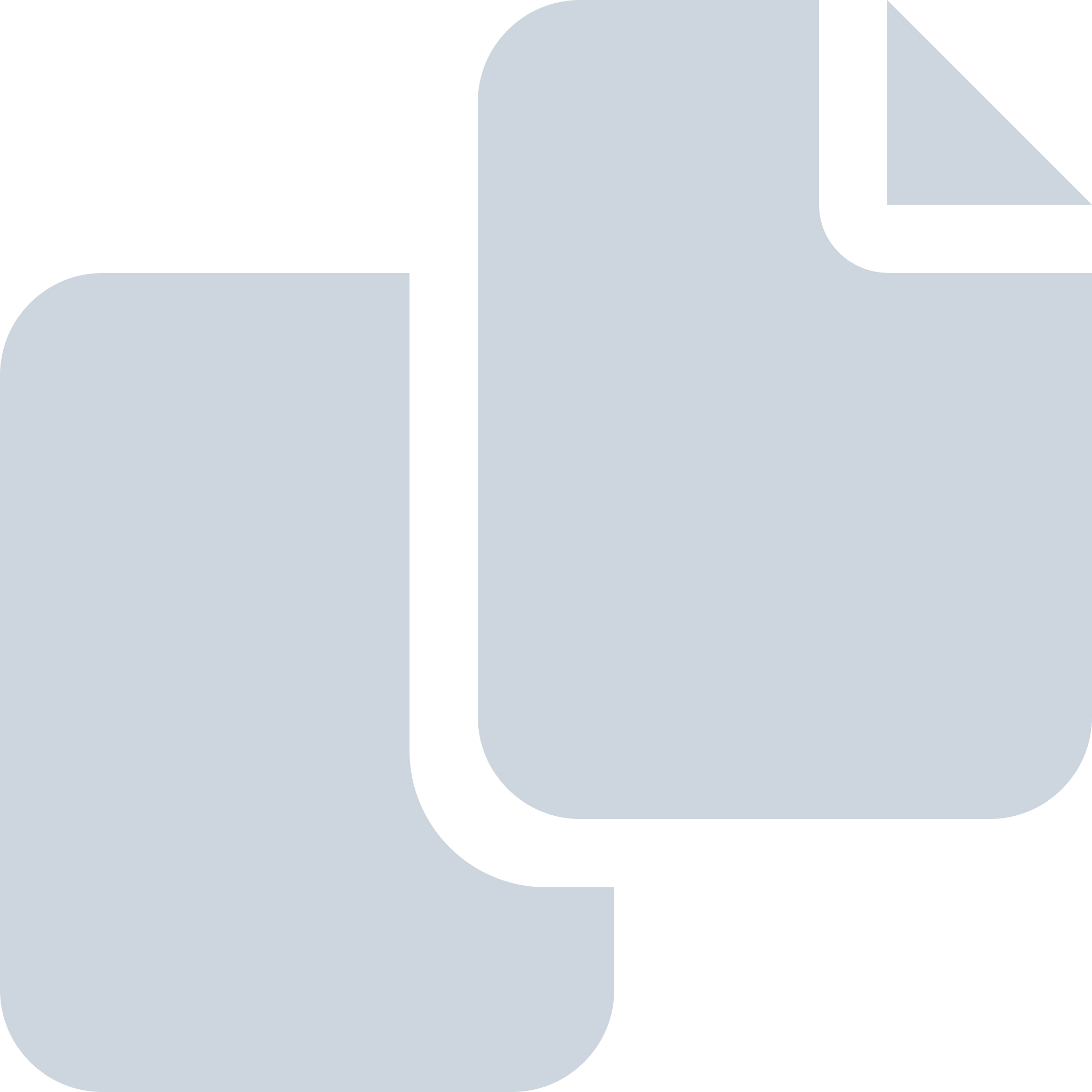 Periode: april 2018#Naam van documentPub. datumInfo1.2018 03 27 Uitgevoerde nalevingsonderzoeken drank- en horecawet alcoholhoudende drank onder de 18 jaar in 201730-04-2018PDF,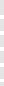 2,89 MB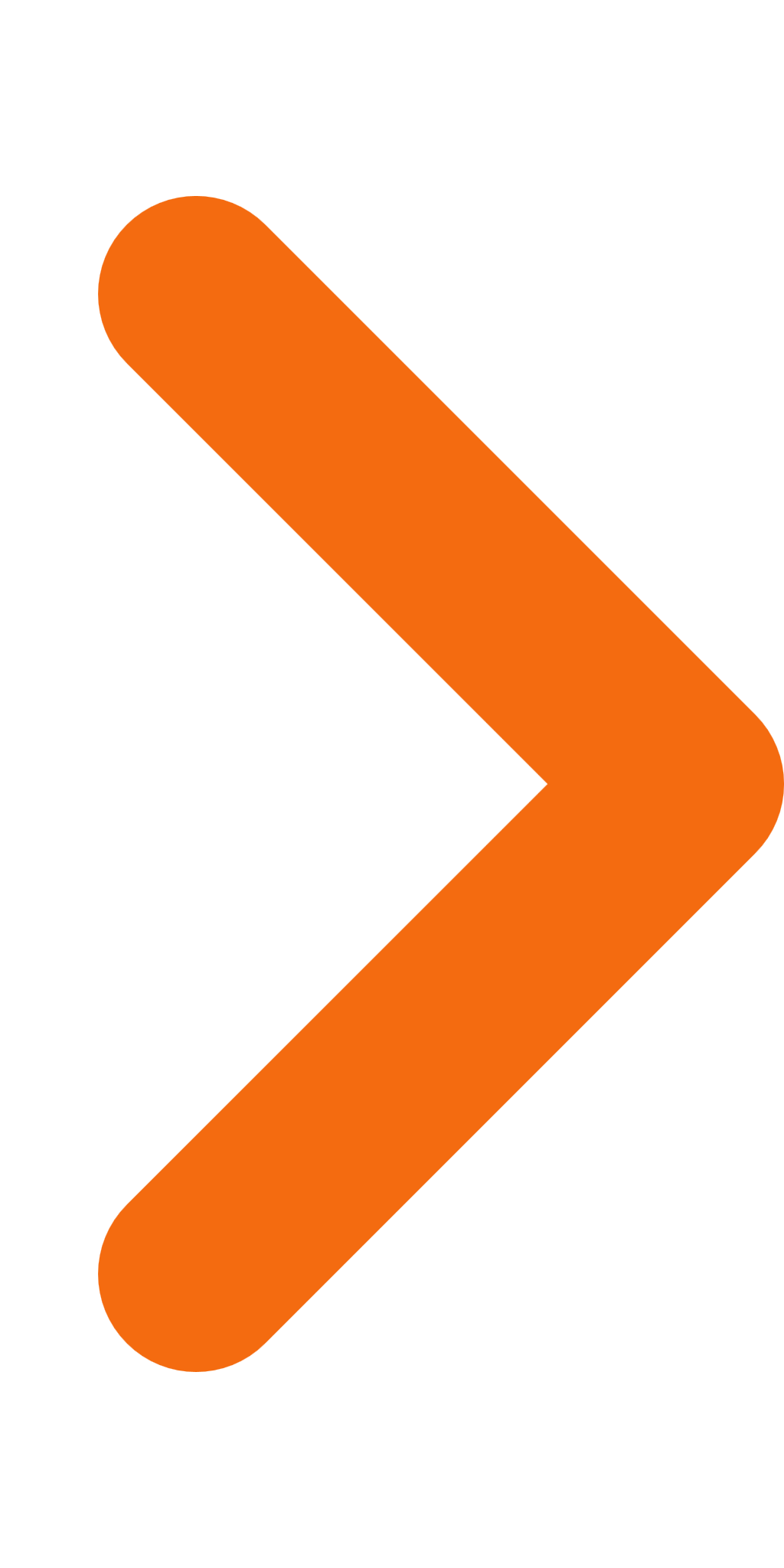 2.2018 03 27 B en W nota Paraplubestemmingsplan parkeren gem Hellendoorn 18INT0083910-04-2018PDF,4,12 MB3.Besluit eerste wijziging van de nadere regels accomm beleid gem Hellendoorn 2017 18INT0079510-04-2018PDF,51,96 KB4.2018 03 27 B en W nota Nadere regels accommodatiebeleid 201710-04-2018PDF,1,26 MB